BG-Нови ИскърПУБЛИЧНА ПОКАНАВЪЗЛОЖИТЕЛ:Държавна психиатрична болница Св.Иван Рилски, гр.Нови Искър, кв.Гниляне, ул.Христо Ботев № 140, За: Росица Байчинска, Р.България 1282, Нови Искър, Тел.: 02 9917267, E-mail: account_kurilo@abv.bg, Факс: 02 4185638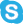 Място/места за контакт: гр.Нови Искър, кв.Гниляне, ул.Христо Ботев № 140Интернет адрес/и:Адрес на профила на купувача: www.dpbivanrilski.com.ОБЕКТ НА ПОРЪЧКАТА:ДоставкиКРАТКО ОПИСАНИЕ:Поръчката е за доставка на на бензин А 95 Н и гориво смазочни материали /ГСМ/ за наличните моторни превозни средства /МПС/ на ДПБ «Св.Иван Рилски», по видове и количества съгласно приложената техническа спецификация, със собствен пореден номер и с описание на технически и работни характеристики с оглед на предназначението им.. Офертата се подава за всички номенклатури по техническата спецификация. . Количествата на отделните номенклатури са прогнозни и не пораждат задължение за възложителя да ги закупи в пълен обем.Прогнозна стойност на поръчката – 30 000 (тридесет хиляди) лв. с ДДС. Доставеният автомобилен бензин А95 –Н трябва да отговаря на изискванията за качество съгласно Приложение № 1 към чл. 6, т. 1 от Наредбата за изискванията за качеството на течните горива, условията, реда и начина за техния контрол (Приета с ПМС № 156 от 15.07.2003 г.), изискванията на Закона за чистотата на атмосферния въздух (ДВ, бр. 32 от 24.04.2012 г.), както и на всички други приложими изисквания на действащата нормативна база в България.КОД СЪГЛАСНО ОБЩИЯ ТЕРМИНОЛОГИЧЕН РЕЧНИК (CPV):09132000Описание: Бензин КОЛИЧЕСТВО ИЛИ ОБЕМ:10 000 литра бензин А 95 и ГСМ ; 30000 лв. с включен ДДС ; 25 000 лв.без ДДС.ПРОГНОЗНА СТОЙНОСТ:25000 BGNМЯСТО НА ИЗПЪЛНЕНИЕ НА ПОРЪЧКАТА:бензиностанциите на доставчикаNUTS:BG411ИЗИСКВАНИЯ ЗА ИЗПЪЛНЕНИЕ НА ПОРЪЧКАТА:1.Подробен списък на документите и информацията, поставени в офертата, подписан от представляващия участника-образец 15;2. Оферта-представяне по чл. 56, ал. 1, т. 1 от ЗОП– попълва се Образец № 1;3. Декларация по по чл. 47, ал. 9 от ЗОП - Образец № 2; 4. Нотариално заверено пълномощно на лицето, което е упълномощено да представлява участника в настоящата процедура;5. Договор за обединение уреждащ отношенията им по смисъла на чл. 56, ал.1, т.2 от ЗОП за участие в обществената поръчка - съгласно изискванията на указанията (когато участникът е обединение, което не е юридическо лице); 6. Декларация от членовете на обединението/консорциума – попълва се Образец № 3;7. Декларация, че участникът е запознат с всички обстоятелства и условия по обществената поръчка - Образец № 4 ;8. Декларация за спазване изискванията на техническата спецификация -Образец № 4; 9. Декларация за спазване на условията на проекто –договора -Образец № 4; 10. Декларация, че участникът е запознат с всички обстоятелства и условия на обществената поръчка и се задължава да спазва условията на поръчката и да не разпространява данни станали му известни, във връзка с поръчката – попълва се Образец № 4;11. Декларация за липса на свързаност с друг участник по чл. 55, ал. 7 от ЗОП - попълва се Образец № 5; 12. Доказателства и информация за технически възможности и квалификация на участника съгласно изискванията в настоящите Указания за участие, а именно: 12.1. Списък - Декларация по Образец № 6, съдържаща информация за изпълнението на доставки на бензин А95 и ГСМ общо за последните 3 (три) години считано от датата на подаване на оферти с посочване на стойностите, датите и получателите.Към Декларацията, участникът следва да представи доказателства за извършените доставки представени под формата на удостоверения издадени от получателя или от компетентен орган или посочване на публичен регистър, в който е публикувана информация за доставката.12.2. Техническа спецификация - Образец № 7; 12.3. Образец № 8 Копие от сертификат за внедрена система за управление на качеството по ISO 9001 /или еквивалент/, издаден от акредитирана институция, агенция или лаборатория за управление на качеството;12.4. Техническо предложение за изпълнение на поръчката /технически изисквания, срок на договор, валидност на офертата/ и декларация за съответствие на бензин А 95 Н –оригинал. Техническото предложение – Образец № 9 – попълнено и подписано оригинал;13. Декларация по чл. 56, ал. 1, т. 8 от ЗОП за ползване/неползване на подизпълнители- Образец № 10; 14. Декларация от подизпълнител, че е съгласен да участва в процедурата като такъв – попълва се Образец № 11; 15. Ценова оферта - Попълва се образеца на ценовото предложение - Образец № 12. Критерий за оценка на предложенията е “икономически най-изгодното предложение”. Показателите и относителната им тежест при определяне на комплексната оценка са следните: С1 - Предложена търговка отстъпка - 90 ТОЧКИ С2 - Брой бензиностанции на участника на територията на страната даващи възможност за зареждане с карти за безналично плащане – 10 ТОЧКИ;16. Проекто договор – образец 13 – не се попълва. 17. Декларация по чл. 33, ал. 4 от ЗОП – Образец 14.КРИТЕРИЙ ЗА ВЪЗЛАГАНЕ:Икономически най-изгодна офертаПОКАЗАТЕЛИ ЗА ОЦЕНКА НА ОФЕРТИТЕ:С1 - Предложена търговка отстъпка - 90 ТОЧКИ С2 - Брой бензиностанции на участника на територията на страната даващи възможност за зареждане с карти за безналично плащане – 10 ТОЧКИСРОК ЗА ПОЛУЧАВАНЕ НА ОФЕРТИТЕ:16/07/2015 14:30ЕВРОПЕЙСКО ФИНАНСИРАНЕ:НЕДОПЪЛНИТЕЛНА ИНФОРМАЦИЯ:Офертата е публикувана на профила на купувача www.dpbivanrilski.com От участие в настоящата процедура за възлагане на ОП се отсранява участик, който не отговаря на поставените изисквания от Възложителя; който не отговаря на съществуващи нормативни изисквания; който е представил оферта, неотговаряща на предварително обявените условия на Възложителя; който е представил непълна оферта, в т.ч.несъдържаща някои от необходимите документи, съгласно изискванията на Възложителя. Допълнителна информация и документи, свързани с поръчката, могат да бъдат получени на посочения интернет адрес. Отваряне на оферти от 10 часа на 17.07.2015 г. в административната сграда на болницата.СРОК НА ВАЛИДНОСТ НА ПУБЛИЧНАТА ПОКАНА:16/07/2015 IDПубликуван наВъзложител904352306.07.2015 г. Държавна психиатрична болница /ДПБ/ "Свети Иван Рилски" - Нови Искър